Муниципальное дошкольное образовательное учреждение детский сад №3 «Родничок» городского округа город Буй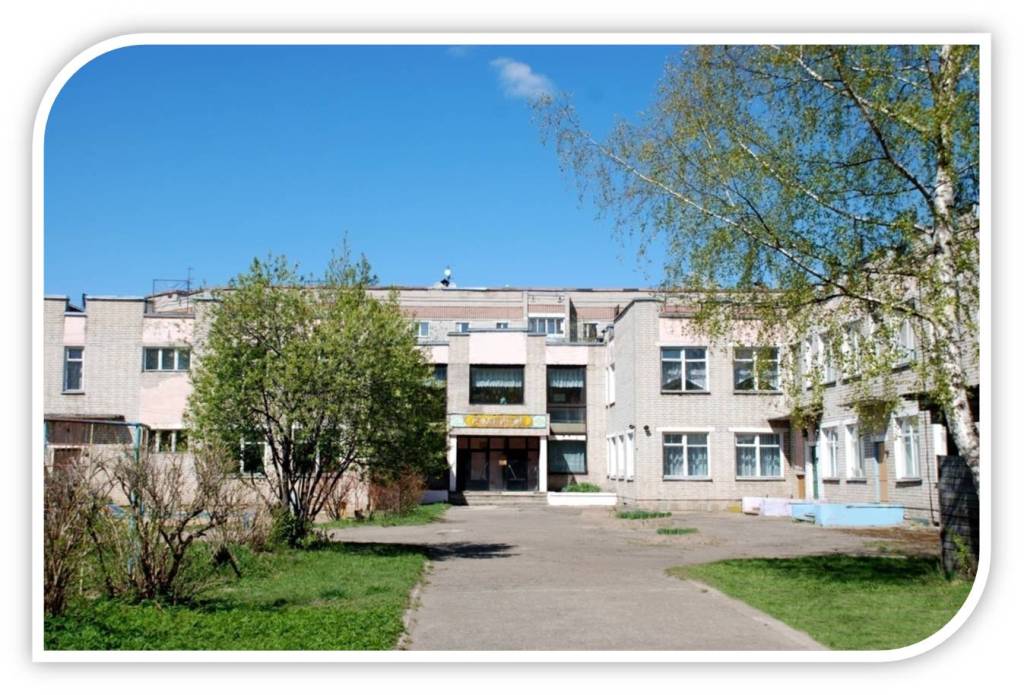 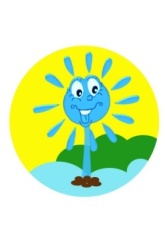 Конспект НООД участника межмуниципального  конкурса музейных уроков «За страницами учебника» в номинации «Занятие с детьми дошкольного возраста»по теме: «Путешествие в прошлое осветительных приборов»воспитателя Карповой Светланы ЕвгеньевныКонтактный телефон: 8 (494 -35) 4 – 40 – 76Адрес  электронной почты: d_c_dnik@mail.ruБуй 2017 Технологическая карта интегрированного урока – занятия в музее ДОУ по теме: «Путешествие в прошлое осветительных приборов»ФИО педагога, должность: Карпова Светлана Евгеньевна  - воспитательВозрастная группа: подготовительная к школе группа общеобразовательной направленностиНаименование образовательной организации: Муниципальное дошкольное образовательное учреждение детский сад №3 «Родничок» городского округа город БуйТема непосредственно организованной образовательной деятельности: «Путешествие в прошлое осветительных приборов»Возрастная группа воспитанников: подготовительная к школе группа общеобразовательной направленностиТип НООД: Интегрированная НООДВиды  деятельности: познавательная, изобразительная, исследовательская, коммуникативная.Форма организации: подгрупповая  в количестве 8 человекИнтеграция направлений развития: социально-коммуникативное развитие, речевое развитие, познавательное развитие, художественно-эстетическое развитие.Технологии: технология музейной педагогики: интерактивная образовательная деятельность в музейной среде в форме  игры – путешествия.  Нетрадиционная техника рисования снежинки.ИКТ технологии:  презентацияДата проведения: 20 декабря  2017 годаМесто проведения: музейная комната МДОУ «Русская изба»Время проведения:  11.00Цель: Ознакомление детей с историей развития освещения, развитие ретроспективного взгляда на вещи, интереса к жизни людей в прошлом. Задачи: Образовательные: 1. Познакомить  детей с культурой  и бытом  русского народа посредством  экспонатов  музейной комнаты «Русская изба».2. Уточнить и расширить представления детей об источниках света,  их развитии, используя экспонаты музея ДОУ;3. Познакомить с историей изобретения  электрической лампочки, расширять кругозор детей.4. Познакомить детей с нетрадиционной  техникой рисования свечой.Развивающие:  1. Развивать познавательный интерес у детей при сравнении осветительных приборов, используя метод экспериментирования.2.Развивать творческие способности  и воображение у детей посредством использования нетрадиционного метода рисования свечой.Воспитательные: 1. Расширять словарный запас у детей;2. Воспитывать культуру поведения и  общения в музейной среде3. Воспитывать безопасное  обращение  у детей с осветительными приборами в быту.Материалы и оборудование:Музейная комната «Русская изба» со старинными предметами, стол, лавки, старинный табурет для педагога, старинная одежда для девочек и мальчиков, предметы: лучина, светец, свеча, керосиновая лампа, электрическая лампочка. Кусочки свечи для рисования, подкладные листы, белый альбомный лист бумаги, акварель, подкладные листы, кисточки, салфетки влажные.  Презентация об изобретателях лампочки, фильм об электрической лампочке и безопасном обращении с ней. Предметные картинки на закрепление знаний, маленькие карточки  для самооценки: жёлтые и красные лампочки.Техническое оборудование: Экран, ноутбук, мультимедийный проектор, презентация.Предварительная работа: чтение детям познавательной, энциклопедической литературы по темам: «Что было до» О.В. Дыбиной, «Из чего сделаны предметы», экскурсии и беседы в музейных комнатах  ДОУ, участие детей  и родителей в организации выставок в музее ДОУ: «История одного предмета», «Осенняя фантазия»,  «Чудесные фантики», «Игрушки на ёлку» и др.Экскурсия в городской  краеведческий музей города им. Т.В. Ольховик с воспитателями и родителями. Просмотр познавательных видеофильмах об окружающем  мире.Технологическая карта музейного занятияЧасти НООДДеятельность педагогаДеятельность детейЗатраченное время в минутахI часть - вводнаяЦель: Привлечение внимания детей с целью предстоящей познавательной деятельности, формирование позитивной мотивации на предстоящую деятельность, доброжелательных отношений, сплочённости детского коллективаЦель: Привлечение внимания детей с целью предстоящей познавательной деятельности, формирование позитивной мотивации на предстоящую деятельность, доброжелательных отношений, сплочённости детского коллективаЦель: Привлечение внимания детей с целью предстоящей познавательной деятельности, формирование позитивной мотивации на предстоящую деятельность, доброжелательных отношений, сплочённости детского коллективаСоздание образовательной ситуации и принятия её детьмиФормирование цели предстоящей деятельности и принятие её детьмиПредлагаю детям поздороваться с гостями и пригласить их с нами в путешествие. А куда, вы узнаете, если отгадаете загадку:«Дом – стеклянный пузырёк,А живёт в нём огонёк.Днём он спит, а как проснётся,Ярким пламенем зажжется».Воспитатель: Вы правильно отгадали загадку – это электрическая лампочка.Задаю детям вопросы поискового характера:Как вы думаете, чем люди освещали своё жильё, когда не было электрической лампочки?Кто изобрёл эту лампочку?Хотите узнать ответы на эти вопросы?Давайте  отправимся в прошлое осветительных приборов. А где мы можем узнать об истории вещей?Воспитатель помогает детям одеться в одежду, как раньше и заглянуть в прошлое. Дети здороваются с гостями,отгадывают загадку.Затем отвечают на вопросы воспитателя и принимают предстоящую деятельность, надевают одежду девочки – сарафаны, мальчики – рубашки, приглашают гостей с собой для путешествия в прошлое в музейную комнату «Русская изба»5 минут2я часть основнаяпознавательно - исследовательскаяЦель: Обогащение  знаний детей об осветительных приборах в прошлом, рассматривание экспонатов музейной комнаты,  обогащение их речевого опыта, мыслительной активности, развитие зрительных  анализаторов,   воображения,  эмоциональной отзывчивости. Уточнение знаний в процессе деятельности.Цель: Обогащение  знаний детей об осветительных приборах в прошлом, рассматривание экспонатов музейной комнаты,  обогащение их речевого опыта, мыслительной активности, развитие зрительных  анализаторов,   воображения,  эмоциональной отзывчивости. Уточнение знаний в процессе деятельности.Цель: Обогащение  знаний детей об осветительных приборах в прошлом, рассматривание экспонатов музейной комнаты,  обогащение их речевого опыта, мыслительной активности, развитие зрительных  анализаторов,   воображения,  эмоциональной отзывчивости. Уточнение знаний в процессе деятельности.Воспитатель:Воспитатель:Воспитатель:Воспитатель:Воспитатель подводит детей к самостоятельной творческой деятельностиКак вы думаете, чем люди в древности освещали своё жильё?  Давным - давно люди брали сухое берёзовое полено, так как берёзовые дрова жарче горят, отщипывали от него щепочку. Вот такую щепочку и называли лучиной.  (Показ детям лучины).Один конец лучины закрепляли в светец, а другой  зажигали. Лучину нужно правильно установить, чтобы она лучше светила. Рядом  ставили сосуд с водой, так как угольки от лучины падали и может произойти пожар.Показываю: как называется эта посуда?Воспитатель обращает внимание на то, что от лучины мало света, она быстро сгорает и сильно коптит.В тёмные долгие, длинные  вечера,  собирались люди в большой избе, зажигали лучины, сидели с рукоделием: кто вышивал, кто прял, кто вязал во время работы они пели песни, загадывали загадки, сочиняли сказки, вели беседы. Одну из таких песен мы с вами знаем, называется она «Прялица».Когда заканчивали работу, хозяйка избы лучину опускала в чугун с водой. Как вы думаете, зачем она это делала?Прошли годы, человек придумал более удобный предмет для освещения – посмотрите, что это такое? Её делали из пчелиного воска, бараньего сала, а затем из парафина.Воспитатель показывает свечу, обращает внимание детей на то, что у  свечи есть фитиль, сделанный из ниток; он и зажигает свечу. Показывает, как горит свеча.Чтобы свеча не падала  её стали ставить в подсвечники, которые изготавливали из дерева и металла (показ ). Появились первые люстры. Люстры висели высоко, задуть их было не возможно, и тогда к металлическому стержню прикреплялся колпачок, колпачком закрывали пламя и свеча гасла. Воспитатель: Как вы думаете ребята, чем неудобна свеча?Предлагаю детям отгадать загадку:У избы побывал - всё окно разрисовалУ реки погостил - во всю реку мост мостил .Кто это?Как вы думаете, что дед Мороз рисует на окнах?Я вам хочу открыть ещё один секрет, что свечой можно не только освещать жильё, но и рисовать:если нарисовать свечкой узоры  на белой бумаге, а потом нанести голубую краску на лист бумаги, то получатся удивительные, волшебные,  зимние узоры.  А мы сегодня с вами попробуем нарисовать снежинки, вы видели на окнах, какие они разные не похожие друг на друга!  Сначала нарисуем снежинку простым карандашом, потом по ней проведём свечкой, затем всё затонируем голубой краской и посмотрим, что у нас получится.Дети отвечают на вопросы педагога, предполагают, делают выводы.Дети смотрят музейный экспонат, могут его потрогать, подержать,слушают рассказ воспитателя,имитируют руками деятельность: рукоделие, вязание и т.д.Исполняют вместе с воспитателем народную песню «Прялица» без сопровождения музыкальных инструментов.Ответы детейОтветы детей по ходу беседыДети: Ею можно обжечься, от неё может быть пожар, она коптит, даёт мало света.Дети отгадывают загадку, отвечают на вопрос воспитателя.Ответы детей10 минутСамостоятельная практическая деятельность детей  Представьте себе, что у вас не лист белой бумаги, а оконное стекло и не кусочек свечи, а волшебная палочка деда Мороза. Давайте нарисуем удивительные узоры, покажем детям в группе, научим их рисовать, а самые лучшие рисунки принесём на выставку в музей.Давайте разомнём наши умелые пальчики и приступим к работе.  (Пальчиковая гимнастика)Дети берут листы, подвигают к себе, передают друг другу маленькие кусочки свечи,  (делают пальчиковую гимнастику ) рисуют свечой.Затем аккуратно наносят краску и получают картинку зимнего пейзажа, зимних узоров.5 минутВоспитатель снова переключает детей на познавательную деятельностьШли годы. Люди хотели придумать более удобное освещение для своего жилья. Со временем они научились из нефти делать керосин и придумали керосиновые лампы. Керосиновыми лампами освещали не только дома, но и улицы. В городах были уличные фонари.Воспитатель показывает керосиновую лампу и уличный фонарь, объясняет принцип их  действия.Воспитатель: Как вы думаете, удобной ли была керосиновая лампа? Почему?Воспитатель: Да, правильно, молодцы. Керосиновая лампа, ребята, ещё была не безопасна. Если вдруг кто-то нечаянно опрокидывал лампу, то керосин разливался, и вспыхивал огонь.	Прошло много лет. Люди искали всё новые способы удобного освещения своего жилища. Летом, когда шёл сильный дождь, гремел гром, сверкала  молния, особенно ночью, было очень страшно. Люди задумались, как бы было хорошо, если бы так светло было в их домах. И учёные придумали электричество.Хотите узнать, кто же такие были изобретателями  электрической  лампочки и электричества,  как изменилось наше освещение?Дети отвечают на вопросы воспитателя: Керосиновая лампа плохо освещала комнату, в неё постоянно надо было наливать керосин.5 минутВоспитатель мотивирует детей на познание нового современного  материала (Давайте возьмём свои рисунки и положим их на стол в физкультурном зале, чтобы всем  их было лучше видно). А сами пройдём  и сядем на стульчики, чтобы узнать много нового об электрической лампочке и электричестве.Показ детям презентации и беседа с детьми по её содержанию:Русский учёный Василий Владимирович Петров изобрёл электричество. Только через семьдесят лет электрическую лампочку изобрели сразу несколько учёных: П. Н. Яблочков, А. Н. Лодыгин  и  И.Т. Эдисон. В настоящее время мы уже не представляем своей жизни без электричества. Но, хотя при перебоях со светом, по -прежнему, используем свечи. Сейчас уже существуют люминесцентные и галогеновые лампы светодиодные светильники. Учёные не стоят на месте, они изобретают новое освещение. Дети выходят из музейной комнаты, кладут рисунки на стол журнальный и садятся к экрану для просмотра презентации с целью усвоения нового материала и расширения кругозора5 минут3 этап ЗаключительныйЦель: Подведение итога деятельности, закрепление полученных знаний и умений, плавный вывод из деятельности.Цель: Подведение итога деятельности, закрепление полученных знаний и умений, плавный вывод из деятельности.Цель: Подведение итога деятельности, закрепление полученных знаний и умений, плавный вывод из деятельности.Воспитатель: беседа с детьми в ходе презентацииИтог НООДРебята, что изобрели русские учёные?Воспитатель: Вспомните их фамилии.Воспитатель: Молодцы. Она и сейчас освещает наши квартиры и улицы.  В настоящее время мы уже не представляем своей жизни без электричества. Но, хотя при перебоях со светом, по – прежнему  используем свечи. Сейчас уже существуют люминесцентные и галогеновые лампы, светодиодные светильники. Учёные не стоят на месте, они изобретают новое освещение, которым расцвечены улицы наших городов.Закрепление; Давайте вспомним,  какие осветительные приборы были раньше?Какие ещё осветительные приборы вы знаете?	Показ слайдов: люстры, бра, торшеры, настольные лампы.	Сегодня мы с вами узнали историю электрической лампочки, как она развивалась, совершенствовалась. Но лампочка не безопасна, она работает от электричества. Поэтому детям её нельзя откручивать, разбирать, вставлять в розетку посторонние предметы.Помните: это опасно для жизни.	Подумайте и скажите, что вам больше всего понравилось на занятии?Где мы с вами побывали?Что нового вы сегодня узнали?Дети: Электричество и электрическую лампочку.Дети: Электричество - Петров Василий Владимирович, электрическую лампочку – Лодыгин Александр Николаевич, П. Н. Яблочков, И. Т. Эдисон.Дети называютДети выкладывают картинки по порядку развития осветительных приборов, другие дети проверяют правильность выполнения.5 минутПлавный вывод из деятельности, самооценка занятия детьми.Воспитатель: А теперь,  я бы хотела узнать ваше настроение, подойдите ко мне, здесь на столе лежат разноцветные лампочки и  если вы всё запомнили, вам было интересно на занятии и не трудно, то поднимите жёлтую лампочку. А если вам было трудно, вы что – то не запомнили, или у вас не получилось, то поднимите красную лампочку.А какие у нас красивые рисунки  получились, мы с вами научились рисовать с помощью свечи, давайте унесём их в группу, покажем другим детям и научим их так рисовать. А потом, выберем самые лучшие работы для выставки рисунков в нашем музее. Дети с помощью цветных картинок – лампочек проводят самооценку своей деятельности.3 минуты